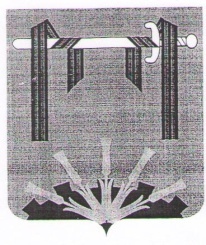 СОВЕТ ДЕПУТАТОВ ФЕРШАМПЕНУАЗСКОГО СЕЛЬСКОГО ПОСЕЛЕНИЯ НАГАЙБАКСКОГО МУНИЦИПАЛЬНОГО РАЙОНА ЧЕЛЯБИНСКОЙ ОБЛАСТИ                                                                                       РЕШЕНИЕОт 13.10.2016г.  № 21                                                              В целях реализации Федерального закона от 06 октября 2003 года № 131-ФЗ «Об общих принципах организации местного самоуправления  в Российской Федерации», в соответствии с Постановлением Правительства РФ от 014.06.2013 г № 502 «Об утверждении требований к программам комплексного развития систем коммунальной инфраструктуры поселений, городских округов» ,ПОСТАНОВЛЯЮ:    1. Утвердить  программу комплексного развития систем коммунальной инфраструктуры Фершампенуазского сельского поселения  Нагайбакского муниципального района (Приложение).          2. Настоящее решение  подлежит размещению на официальном сайте администрации  Фершампенуазского сельского поселения.          3. Контроль за выполнением постановления оставляю за собой.      Глава  Фершампенуазского      сельского поселения                                                      Е.Я. ШукшинФЕРШАМПЕНУАЗМУНИЦИПАЛЬНАЯ ЦЕЛЕВАЯ ПРОГРАММА«Комплексное развитие систем коммунальной инфраструктуры» в Фершампенуазском  сельском поселении Нагайбакского муниципального                     района  Челябинской области на 2016 – 2020 годы»Разработчик « Администрация Фершампенуазского сельского поселения»                                                         2016 год.ПАСПОРТмуниципальной целевой программы «Комплексное развитие систем коммунальной инфраструктуры» в Фершампенуазском  сельском поселении Нагайбакского  муниципального района Челябинской области на 2016 – 2020 годыВВЕДЕНИЕ.         Целью разработки Программы комплексного развития систем коммунальной инфраструктуры муниципального образования Фершампенуазское сельское поселение Нагайбакского района Челябинской области является обеспечение развития коммунальных систем и объектов в соответствии с потребностями жилищного строительства, повышение качества производимых для потребителей коммунальных услуг, улучшение экологической ситуации.         Программа комплексного развития систем коммунальной инфраструктуры Фершампенуазского сельского поселения  является базовым документом для разработки инвестиционных и производственных программ организаций, обслуживающих системы коммунальной инфраструктуры муниципального образования.         Программа комплексного развития систем коммунальной инфраструктуры муниципального образования Фершапенуазское сельское поселение  представляет собой увязанный по задачам, ресурсам и срокам осуществления перечень мероприятий, направленных на обеспечение функционирования и развития коммунальной инфраструктуры.Основными задачами Программы комплексного развития систем коммунальной инфраструктуры муниципального образования Фершампенуазское  сельское поселение  являются:1. Инженерно-техническая оптимизация коммунальных систем.2. Взаимосвязанное перспективное планирование развития коммунальных систем.3. Обоснование мероприятий по комплексной реконструкции и модернизации.4. Повышение надежности систем и качества предоставления коммунальных услуг.5. Совершенствование механизмов развития энергосбережения и повышение энергоэффективности коммунальной инфраструктуры.6. Повышение инвестиционной привлекательности коммунальной инфраструктуры муниципального образования.7. Обеспечение сбалансированности интересов субъектов коммунальной инфраструктуры и потребителей.Принципы формирования Программы комплексного развития систем коммунальной инфраструктуры муниципального образования Фершампенуазское сельское поселение Нагайбакского района Челябинской области.Формирование и реализация Программы комплексного развития систем коммунальной инфраструктуры муниципального образования Фершампенуазское сельское поселение  базируются на следующих принципах:системность –рассмотрение Программы комплексного развития коммунальной инфраструктуры муниципального образования как единой системы с учетом взаимного влияния разделов и мероприятий Программы друг на друга;комплексность –формирование Программы комплексного развития коммунальной инфраструктуры в увязке с различными целевыми программами (федеральными, региональными, муниципальными).           Полномочия органов местного самоуправления при разработке, утверждении и реализации Программы комплексного развития систем коммунальной инфраструктуры муниципального образования Фершампенуаское сельское поселение .           В соответствии со статьей 11Федерального закона от 30.12.2004 N 210-ФЗ «Об основах регулирования тарифов организаций коммунального комплекса» 8.Программа комплексного развития систем коммунальной инфраструктуры разработана в соответствии с документами территориального планирования Фершампенуазского муниципального образования сельское поселение , при этом органы местного самоуправления имеют следующие полномочия:1. Представительный орган муниципального образования Фершампенуазского сельского поселения  осуществляет рассмотрение и утверждение Программы.2. Глава администрации муниципального образования Фершампенуазское сельское поселение осуществляет принятие решения о разработке Программы комплексного развития систем коммунальной инфраструктуры муниципального образования сельское поселение , утверждение перечня функций по управлению реализацией Программы, передаваемых структурным подразделениям администрации сельского поселения или сторонней организации.Глава администрации муниципального образования Фершампенуазское сельское поселение  имеет право:-запрашивать и получать от потребителей и организаций коммунального комплекса, осуществляющих эксплуатацию систем коммунальной инфраструктуры в границах муниципального образования Фершампенуазское сельское поселение, необходимую для осуществления своих полномочий информацию;-выносить предложения о разработке правовых актов местного значения, необходимых для реализации мероприятий Программы;-рассматривать жалобы и предложения потребителей и организаций коммунального комплекса, осуществляющих эксплуатацию систем коммунальной инфраструктуры в границах сельского поселения, возникающие в ходе разработки, утвержденияи реализации Программы.3. Администрация муниципального образования Фершампенуазское  сельское поселение:-выступает заказчиком Программы комплексного развития систем коммунальной инфраструктуры муниципального образования Фершампенуазское  сельское поселение ;-организует проведение конкурса инвестиционных проектов субъектов коммунального комплекса для включения в Программу комплексного развития систем коммунальной инфраструктуры муниципального образования Фершампенуазское сельское поселение;-организует экспертизу Программы; -организует реализацию и мониторинг Программы.Администрация муниципального образования Фершампенуазское сельское поселение  имеет право:-запрашивать и получать от потребителей и организаций коммунального комплекса, осуществляющих эксплуатацию систем коммунальной инфраструктуры в границах муниципального образования Фершампенуазское сельское поселение , необходимую для осуществления своих полномочий информацию;-выносить предложения о разработке правовых актов местного значения,необходимых для реализации мероприятий Программы;-рассматривать жалобы и предложения потребителей и организаций коммунального комплекса, осуществляющих эксплуатацию систем коммунальной инфраструктуры в границах муниципального образования Фершампенуазское сельское поселение, возникающие в ходе разработки, утверждения и реализации Программы.      Общие сведения о системе водоснабжения.Важной составляющей обеспечения достойного уровня жизни населенияявляется наличие коммунальных объектов как элементасоциальной инфраструктуры, особенно водоснабжение.      Источниками водоснабжения Фершампенуазского сельского поселения являются  подземные воды.В с. Фершампенуаз имеются 10 артезианских скважин с общим подъемом воды за год 345000 м. куб. Приборы учета подъема воды отсутствуют, учет ведется по производительности глубинных насосов. Подачу воды осуществляет станция второго подъема воды и водонапорная башня.       Поселок Рассвет вода подается из одной артезианской скважины.       Поселок Курганный имеется одна артезианская скважина.       Поселок Знаменка одна артезианская скважина.       Поселок Слюда одна артезианская скважина.Потребителям вода подается без очистки.    Общие сведения о системе водоотведения Фершампенуазского сельского поселения.      Село Фершампенуаз - центральным водоотведением охвачено 40% жилья, 60% используют выгребные ямы. На территории Фершампенуаза имеются очистные сооружения которые в течении 15 лет не работают, очистка сточных вод не осуществляется.      Остальные населенные пункты поселения центральной системы водоотведения не имеют.Глава I. СОДЕРЖАНИЕ ПРОБЛЕМЫ И ОБОСНОВАНИЕНЕОБХОДИМОСТИ ЕЁ РЕШЕНИЯ ПРОГРАММНЫМИ МЕТОДАМИСтатус и границы сельского поселения установлены Законом Челябинской области от 15 сентября 2004 года № 269-ЗО «О статусе и границах Нагайбакского муниципального района и сельских поселений в его составе». Состав сельского поселения на 2015 год1. Программа комплексного развития систем коммунальной инфраструктуры сельского поселения - это программа строительства и (или) модернизации систем коммунальной инфраструктуры, которая обеспечивает развитие этих систем и объектов в соответствии с документами территориального планирования.Инженерно-техническое обеспечение  поселения  состоит из систем водоснабжения, водоотведения, тепло-, электро-, и газоснабжения. Технические параметры инженерных систем, в частности, физический и моральный износ, мощность и пропускная способность, предопределяют дальнейшее развитие поселения. Поэтому система инженерно-технического обеспечения нуждается в постоянном развитии и совершенствовании.Разработка и утверждение данной Программы необходима для последующей разработки инвестиционных программ предприятиями коммунального комплекса, с целью определения размера тарифа на подключение к системам коммунального комплекса за единицу заявленной (присоединяемой) нагрузки.К объектам, охваченными мероприятиями относятся:1. Водоснабжение –  магистральные сети водопровода и сооружения;2. Теплоснабжение - реконструкция источников теплоснабжения не планируется. 3. Электроснабжение - линии электропередач.4. Объекты, используемые для утилизации, обезвреживания и захоронения твердых бытовых отходов;5.Газоснабжение - магистральные сети газопроводов.
Жилищно-коммунальный комплекс в сегодняшнем его состоянии характеризуется низкой инвестиционной привлекательностью. Износ объектов коммунальной инфраструктуры Фершампенуазского сельского поселения в части водоснабжения и водоотведения составляет 60 процентов, около 40 процентов основных фондов полностью отслужили свой срок. Проводится большой объём аварийно-восстановительных работ на объектах коммунальной инфраструктуры, единичные затраты на проведение которых в 2,5 - 3 раза выше, чем затраты на плановый ремонт таких же объектов. Отмечается повсеместное несоответствие фактического объёма инвестиций в модернизацию объектов коммунальной инфраструктуры их минимальным потребностям. Одной из причин высокого уровня износа объектов коммунальной инфраструктуры является недоступность долгосрочных инвестиционных ресурсов для организаций коммунального комплекса, в связи с чем они не могут осуществить проекты модернизации объектов коммунальной инфраструктуры без значительного повышения тарифов. Привлечение инвестиционных и заёмных средств на длительный период могло бы позволить организациям коммунального комплекса снизить издержки предоставления коммунальных услуг за счёт модернизации объектов коммунальной инфраструктуры и обеспечить возвратность кредитов и окупаемость инвестиционных проектов без значительного повышения тарифов.2. Решить проблему повышения качества предоставления коммунальных услуг возможно только объединением усилий всех уровней власти с привлечением частных инвестиций. Поэтому одной из основных задач программы является формирование условий, обеспечивающих привлечение внебюджетных источников, в том числе заёмных, в модернизацию объектов коммунальной инфраструктуры.Модернизация объектов коммунальной инфраструктуры должна обеспечить проведение технологической и управленческой модернизации коммунального сектора с привлечением частных бизнеса и инвестиций.Глава II. ОСНОВНЫЕ ЦЕЛИ И ЗАДАЧИ ПРОГРАММЫ3. Основной целью программы является комплексное решение проблемы перехода к устойчивому функционированию и развитию жилищно-коммунального хозяйства.4. Программа предусматривает решение следующих задач:1) модернизация, реконструкция и капитальный ремонт объектов коммунальной инфраструктуры с высоким уровнем износа, а также строительство новых объектов коммунальной инфраструктуры с целью замены объектов с высоким уровнем износа;2) создание условий для привлечения средств частных инвесторов для финансирования проектов модернизации и развития объектов коммунальной инфраструктуры;3) государственная поддержка процессов модернизации, реконструкции, капитального ремонта, строительства и развития коммунальной инфраструктуры, в том числе с целью минимизации рисков частных инвесторов.Глава III. СРОКИ И ЭТАПЫ РЕАЛИЗАЦИИ ПРОГРАММЫ5. Реализация программы предусматривается в течение 2016 - 2020 годов.6. При реализации программы финансирование за счёт областного бюджета будет осуществляться при условии реализации на территории Фершампенуазского сельского поселения Нагайбакского  муниципального района в рамках программы проектов модернизации объектов коммунальной инфраструктуры, в которых не менее 20 процентов инвестиционных потребностей финансируются за счёт средств местных бюджетов и внебюджетных источников. Указанные суммы могут быть скорректированы с учетом финансовой ситуации.Глава IV. СИСТЕМА МЕРОПРИЯТИЙ ПРОГРАММЫ7. Мероприятия программы направлены на реализацию поставленных задач и включают в себя организационные и финансово-экономические мероприятия. В качестве критериев успешности решения поставленных задач используются целевые индикаторы, которые представляют собой не только количественные показатели, но и качественные характеристики.8. Организационные мероприятия будут способствовать реформированию экономических отношений в жилищно-коммунальном комплексе с целью обеспечения эффективного использования имеющихся финансовых ресурсов, а также привлечению частных инвестиций.9. Финансово-экономические мероприятия программы направлены на строительство подводящих магистральных газопроводов и газовых сетей, снижение уровня износа основных фондов, обеспечение государственной поддержки процессов модернизации, реконструкции, капитального ремонта и строительства объектов жилищно-коммунального комплекса, направленной на привлечение средств частных инвесторов.10. Расчёт потребности в объёмах работ по модернизации объектов коммунальной инфраструктуры представлен в таблице 1.Таблица 111. Перечень мероприятий представлен в приложении 1 к подпрограмме и в таблице 2.Величина необходимых суммарных капитальных вложений для реализации программных мероприятий определена в размере  450,00 тыс. рублей на 2016-2020 годы.Объем финансирования Программы корректируется с учетом возможности бюджета района на текущий финансовый год.Указанная в Программе стоимость работ по мероприятиям является ориентировочной.Глава V. РЕСУРСНОЕ ОБЕСПЕЧЕНИЕ ПРОГРАММЫ12. Общий объём финансирования программы на 2016 - 2020 годы составляет 2000000 рублей, в том числе за счёт средств: областного бюджета – 1,6 млн. рублей, местный бюджет и внебюджетных источников – 400,00  тыс. рублей.Глава VI. ОРГАНИЗАЦИЯ УПРАВЛЕНИЯ И МЕХАНИЗМРЕАЛИЗАЦИИ ПРОГРАММЫ13. Муниципальным заказчиком программы является Администрация Фершампенуазского сельского поселения  Нагайбакского муниципального района Челябинской области.14. Администрация  Фершампенуазского сельского поселения  Нагайбакского муниципального района ежегодно (в срок до 1 сентября предшествующего года) представляет в Министерство строительства и инфраструктуры Челябинской области заявки на участие в программе.15. Министерство строительства и инфраструктуры Челябинской области в срок до 10 ноября предшествующего года проводит процедуру отбора муниципальных образований и формирует перечень заявок по объектам модернизации, реконструкции, строительства и капитального ремонта объектов коммунальной инфраструктуры.Отбор муниципальных образований для участия в реализации мероприятий программы производится с учётом их соответствия условиям и оценочным критериям участия.16. Условиями участия Администрации Фершампенуазского сельского поселения  Нагайбакского  муниципального района в подпрограмме являются:1) наличие разработанной и утвержденной соответствующей муниципальной целевой программы;2) представление технико-экономического обоснования, проектно-сметной документации и положительного заключения областного государственного автономного учреждения «Управление государственной экспертизы проектной документации, проектов документов территориального планирования и инженерных изысканий Челябинской области (Госэкспертиза Челябинской области)», реализуемых или планируемых к реализации за счёт средств областного бюджета проектов модернизации, реконструкции, строительства и капитального ремонта объектов коммунальной инфраструктуры;3) представление утверждённых Администрацией Фершампенуазского сельского поселения  Нагайбакского муниципального района графиков, предусматривающих установление не позднее 1 января предшествующего года тарифов и надбавок, обеспечивающих финансовые потребности организаций коммунального комплекса, необходимые для реализации их производственных и инвестиционных программ развития системы коммунальной инфраструктуры;4) подтверждение обязательств Администрации Фершампенуазского сельского поселения Нагайбакского муниципального района по софинансированию предлагаемых проектов модернизации, реконструкции, строительства и капитального ремонта объектов коммунальной инфраструктуры за счёт средств местного бюджета;5) подтверждение обязательств частных инвесторов по софинансированию предлагаемых проектов модернизации, реконструкции, строительства и капитального ремонта объектов коммунальной инфраструктуры.17. Условиями, исключающими участие в реализации мероприятий программы для Администрации Фершампенуазского сельского поселения Нагайбакского муниципального района, являются:1) нецелевое использование средств областного бюджета на модернизацию, реконструкцию, строительство и капитальный ремонт объектов коммунальной инфраструктуры за предыдущий период;2) увеличение просроченной кредиторской задолженности организаций жилищно-коммунального комплекса муниципального образования, отсутствие её снижения (в случае её наличия).18. Оценочными критериями участия Администрации  Фершампенуазского сельского поселения  Нагайбакского муниципального района в программе являются:1) состояние коммунальной инфраструктуры;2) инвестирование в объекты коммунальной инфраструктуры;3) планируемое инвестирование в объекты коммунальной инфраструктуры;4) наличие предписаний Уральского управления Федеральной службы по экологическому, технологическому и атомному надзору по ремонту планируемых к финансированию объектов коммунальной инфраструктуры.19. Финансироваться за счёт средств областного бюджета будут проекты модернизации, реконструкции, строительства и капитального ремонта сетей и объектов водоотведения,водо-, тепло- и электроснабжения, направленные на снижение тарифов на коммунальные услуги, аварийности, потерь ресурсов в процессе их производства и транспортировки, повышение срока их службы, снижение уровня эксплуатационных расходов, а также строительства газовых сетей, обеспечивающих возможность подключения к природному газу наибольшего количества квартир и жилых домов индивидуального жилищного фонда.Приоритет при прочих равных условиях отдается проектам модернизации, реконструкции и капитального ремонта объектов коммунальной инфраструктуры с более высоким уровнем физического износа и (или) с более высокой долей софинансирования предлагаемых проектов за счёт средств местного бюджета и внебюджетных источников.Перечень объектов по модернизации, реконструкции и капитальному ремонту объектов коммунальной инфраструктуры на предстоящий год представляется Администрацией Фершампенуазского сельского поселения Нагайбакского муниципального района на согласование в Министерство строительства и инфраструктуры Челябинской области.Перечень объектов капитального строительства программы утверждается ежегодно.Глава VII. ОЖИДАЕМЫЕ РЕЗУЛЬТАТЫ РЕАЛИЗАЦИИ ПРОГРАММЫИ ПОКАЗАТЕЛИ ЕЁ СОЦИАЛЬНО-ЭКОНОМИЧЕСКОЙ ЭФФЕКТИВНОСТИ21. Выполнение мероприятий программы позволит обеспечить к 2021 году:1) снижение уровня износа объектов коммунальной инфраструктуры до 40,0 процентов.23. В качестве критериев эффективности решения поставленных задач используются целевые индикаторы, которые представляют собой не только количественные показатели, но и качественные характеристики.Система целевых индикаторов программы представлена в таблице 3.Таблица 3Об утверждении муниципальной программы «Комплексное развитие систем коммунальной инфраструктуры в Фершампенуазском сельском поселении Нагайбакского муниципального района Челябинской области на 2016 – 2020 годы»Наименование программы-«Комплексное развитие систем коммунальной инфраструктуры» в Фершампенуазском сельском поселении Нагайбакского муниципального района Челябинской области на 2016 – 2020 годы  (далее именуется – программа)Муниципальный  заказчик-Администрация Фершампенуазского сельского поселения  Нагайбакского муниципального районаОсновной разработчик программы-Администрация Фершампенуазского сельского поселения  Нагайбакского муниципального районаЦель программы-комплексное решение проблемы перехода к устойчивому функционированию и развитию жилищно-коммунального хозяйстваЗадачи программы-модернизация, реконструкция и капитальный ремонт объектов коммунальной инфраструктуры с высоким уровнем износа;строительство объектов коммунальной инфраструктуры, создание условий для привлечения средств внебюджетных источников для финансирования проектов модернизации и развития объектов коммунальной инфраструктуры;государственная поддержка процессов модернизации, реконструкции, капитального ремонта, строительства и развития коммунальной инфраструктуры;Содержание и ремонт автомобильных дорог;Благоустройство территории Фершампенуазского сельского поселения;  Реконструкция сетей наружного освещения населённых пунктов поселения;Обеспечение первичных мер пожарной безопасностиСроки реализации программы-Первый этап – 2016-2018 годы;Второй этап – 2018-2020 годыОбъёмы и источники финансирования программы-Финансовая потребность на осуществление программных мероприятий представлена в Перечне основных направлений развития систем коммунальной инфраструктуры. Объем финансирования программы (2016-2020 годы) всего 2000000  руб. за счет средств:- 1600000 млн. руб. областной бюджет;- 400,00 тыс. руб. местные бюджеты внебюджетные источники;Важнейшие целевые индикаторы и показатели-уровень износа объектов коммунальной инфраструктуры;Важнейшие целевые индикаторы и показателиОжидаемые конечные результаты реализации программы и показатели её социально-экономической эффективности-уровень износа объектов коммунальной инфраструктуры:в 2016 году – 60,0 процентов;в 2017 году – 55,0 процента;в 2018 году – 50,0 процентов;в 2019 году – 45,0 процентов;в 2020 году – 40,0 процентов.Численность населенияЧисленность населенияЧисленность населенияЧисленность населенияЧисленность населенияЧисленность населения2011 год2012год 2013год2014 год2015 год5746↘ 5776↘5817↘5863↘5859№Населённый пунктТип населённого пунктаНаселение1Фершампенуазсело, административный центр поселения и одновременно центр Нагайбакского муниципального района46822Курганныйпоселок3403Рассветпоселок1784 Слюдадеревня2785Знаменкапоселок381№ п/пСистемажизнеобеспеченияЕд.изм.Всегов том числе по годамв том числе по годамв том числе по годамв том числе по годамв том числе по годам№ п/пСистемажизнеобеспеченияЕд.изм.Всего201620172018201920201. водоснабжения, водоотведениякм10022,53610№ п/пПодпрограммаСтоимость объектов мероприятий всего,  руб.1Водоснабжение 20000003Водоотведение00,00Итого:2000000№ п/пИндикативный показательЕд. изм.Ед. изм.на 2015 годна 2015 годПлан по годамПлан по годамПлан по годамПлан по годамПлан по годамПлан по годамПлан по годамПлан по годам№ п/пИндикативный показательЕд. изм.Ед. изм.на 2015 годна 2015 год201620162017201720182018201920201.Уровень износа объектов коммунальной инфраструктуры%%606055555050454540352.Уровень газификации природным газомУровень газификации природным газом%50676770707272757580